T.C.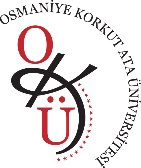 OSMANİYE KORKUT ATA ÜNİVERSİTESİSağlık Bilimleri Fakültesi2023-2024 Eğitim-Öğretim Yılı Bahar Yarıyılı Beslenme ve Diyetetik Programı (NÖ) 3. Sınıf Haftalık Ders ProgramıÖĞRENCİLERİMİZE BAŞARILAR DİLERİZ. BESLENME VE DİYETETİK BÖLÜM BAŞKANLIĞI…Günler/Saat08:15-09:0009:15-10:0010:15-11:0011:15-12:0013:15-14:0014:15-15:0015:15-16:0016:15-17:00PazartesiBES306 Toplu Beslenme Sistemleri II Öğr. Gör. Mehmet Refik BAHARİTBF DZ-05BES306 Toplu Beslenme Sistemleri II Öğr. Gör. Mehmet Refik BAHARİTBF DZ-05BES306 Toplu Beslenme Sistemleri II Öğr. Gör. Mehmet Refik BAHARİTBF DZ-05BES302 Toplumda Beslenme Sorunları ve EpidemiyolojisiDoç. Dr. Bircan ULAŞ KADIOĞLU İTBF DZ-05BES302 Toplumda Beslenme Sorunları ve EpidemiyolojisiDoç. Dr. Bircan ULAŞ KADIOĞLU İTBF DZ-05SalıBES310 Hastalıklarda Diyet Tedavisi II Dr. Öğr. Üyesi Aybala TAZEOĞLUİTBF DZ-05BES310 Hastalıklarda Diyet Tedavisi II Dr. Öğr. Üyesi Aybala TAZEOĞLUİTBF DZ-05BES310 Hastalıklarda Diyet Tedavisi II Dr. Öğr. Üyesi Aybala TAZEOĞLUİTBF DZ-05BES310 Hastalıklarda Diyet Tedavisi II Uyg.Dr. Öğr. Üyesi Aybala TAZEOĞLUİTBF DZ-05BES310 Hastalıklarda Diyet Tedavisi II Uyg.Dr. Öğr. Üyesi Aybala TAZEOĞLUİTBF DZ-05ÇarşambaBES312 Bilimsel Araştırma Yöntemleri II (A Grubu)Prof. Dr. Alpaslan DAYANGAÇ İTBF Toplantı SalonuBES312 Bilimsel Araştırma Yöntemleri II (A Grubu)Prof. Dr. Alpaslan DAYANGAÇ İTBF Toplantı SalonuBES312 Bilimsel Araştırma Yöntemleri II Uyg. (A Grubu)Prof. Dr. Alpaslan DAYANGAÇ İTBF Toplantı SalonuBES312 Bilimsel Araştırma Yöntemleri II Uyg. (A Grubu)Prof. Dr. Alpaslan DAYANGAÇ İTBF Toplantı SalonuBES314 Kanser ve BeslenmeDr. Deniz TAZEOĞLUİTBF DZ-06BES314 Kanser ve BeslenmeDr. Deniz TAZEOĞLUİTBF DZ-06ÇarşambaBES312 Bilimsel Araştırma Yöntemleri II (B Grubu)Prof. Dr. Zeynep ULUKANLI İTBF DZ-06BES312 Bilimsel Araştırma Yöntemleri II (B Grubu)Prof. Dr. Zeynep ULUKANLI İTBF DZ-06BES312 Bilimsel Araştırma Yöntemleri II  Uyg. (B Grubu)Prof. Dr. Zeynep ULUKANLI İTBF DZ-06BES312 Bilimsel Araştırma Yöntemleri II  Uyg. (B Grubu)Prof. Dr. Zeynep ULUKANLI İTBF DZ-06BES314 Kanser ve BeslenmeDr. Deniz TAZEOĞLUİTBF DZ-06BES314 Kanser ve BeslenmeDr. Deniz TAZEOĞLUİTBF DZ-06ÇarşambaBES312 Bilimsel Araştırma Yöntemleri II (C Grubu)Doç. Dr. Bircan ULAŞ KADIOĞLU İTBF D-103BES312 Bilimsel Araştırma Yöntemleri II (C Grubu)Doç. Dr. Bircan ULAŞ KADIOĞLU İTBF D-103BES312 Bilimsel Araştırma Yöntemleri II Uyg. (C Grubu)Doç. Dr. Bircan ULAŞ KADIOĞLU İTBF DZ-05BES312 Bilimsel Araştırma Yöntemleri II Uyg. (C Grubu)Doç. Dr. Bircan ULAŞ KADIOĞLU İTBF DZ-05BES324 FitoterapiProf. Dr. Zeynep ULUKANLIİTBF DZ-05BES324 FitoterapiProf. Dr. Zeynep ULUKANLIİTBF DZ-05ÇarşambaBES312 Bilimsel Araştırma Yöntemleri II (D Grubu)Dr. Öğr. Üyesi Özlem VAROL AVCILAR İTBF Beslenme Lab.BES312 Bilimsel Araştırma Yöntemleri II (D Grubu)Dr. Öğr. Üyesi Özlem VAROL AVCILAR İTBF Beslenme Lab.BES312 Bilimsel Araştırma Yöntemleri II Uyg. (D Grubu)Dr. Öğr. Üyesi Özlem VAROL AVCILAR İTBF Beslenme Lab.BES312 Bilimsel Araştırma Yöntemleri II Uyg. (D Grubu)Dr. Öğr. Üyesi Özlem VAROL AVCILAR İTBF Beslenme Lab.BES324 FitoterapiProf. Dr. Zeynep ULUKANLIİTBF DZ-05BES324 FitoterapiProf. Dr. Zeynep ULUKANLIİTBF DZ-05PerşembeBES308 Çocuk Hastalıklarında Beslenme Tedavisi IIÖğr. Gör. Fatma Bengü KUYULU BOZDOĞAN  İTBF DZ-06BES308 Çocuk Hastalıklarında Beslenme Tedavisi IIÖğr. Gör. Fatma Bengü KUYULU BOZDOĞAN  İTBF DZ-06BES308 Çocuk Hastalıklarında Beslenme Tedavisi IIÖğr. Gör. Fatma Bengü KUYULU BOZDOĞAN  İTBF DZ-06BES308 Çocuk Hastalıklarında Beslenme Tedavisi II Uyg.Öğr. Gör. Fatma Bengü KUYULU BOZDOĞAN  İTBF DZ-06BES308 Çocuk Hastalıklarında Beslenme Tedavisi II Uyg.Öğr. Gör. Fatma Bengü KUYULU BOZDOĞAN  İTBF DZ-06CumaBES304 Besin Kontrolü ve MevzuatıÖğr. Gör. Fatma Bengü KUYULU BOZDOĞANİTBF AMFİ-1BES304 Besin Kontrolü ve MevzuatıÖğr. Gör. Fatma Bengü KUYULU BOZDOĞANİTBF AMFİ-1BES320 Enteral ve Parenteral BeslenmeDr. Öğr. Üyesi Aybala TAZEOĞLUİTBF AMFİ-1BES320 Enteral ve Parenteral BeslenmeDr. Öğr. Üyesi Aybala TAZEOĞLUİTBF AMFİ-1Not:1.İTBF. İnsan ve Toplum Bilimleri Fakültesi